Publicado en España el 07/11/2018 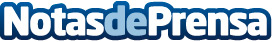 9 consejos para pintar una casa antes de venderla, que comparte hormicasa.esA la hora de vender una casa, se obtendrán más ofertas de compra y seguramente se venderá en menos tiempo, si se le da un lavado de imagen antes de ponerla a la venta. Y el lavado de imagen puede comenzar con una buena mano de pinturaDatos de contacto:María José Capdepón Valcarce600005872Nota de prensa publicada en: https://www.notasdeprensa.es/9-consejos-para-pintar-una-casa-antes-de Categorias: Nacional Bricolaje Inmobiliaria Interiorismo Canarias http://www.notasdeprensa.es